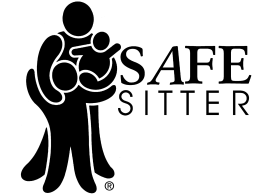 The Safe Sitter program is a medically oriented instructional program that teaches girls and boys, ages 11 to 13, how to handle emergencies when caring for younger children.  The cost of this one day program is $40.00 and the hours are 7:45am - 2:30pm.The goal of Safe Sitter is to prepare adolescents for babysitting and to reduce the number of accidental and preventable deaths among children being cared for by babysitters.  Greater than 250,000 preteens across the country have been trained by Safe Sitter to handle life-threatening emergencies.All medical information is taught by a certified professional.  During the course, students get hands-on practice in basic life-saving techniques so they are prepared to act in a crisis. Safe Sitter participants also receive helpful tips to make them more confident caregivers.  They learn safety and security precautions, such as what to do if a stranger comes to the door and when and how to call for help.  They receive information on child development and age-appropriate activities and they learn about the business aspects of babysitting.To become a certified Safe Sitter the youngsters have to pass a rigorous practical and written test to show that they have mastered the key concepts and have the skills necessary to handle an emergency.  Students must attend the entire day in order to be certified. We have a new location for classes this year. 619 Oak St Cincinnati, OH 45206. Please drop off and pick up your child in the circle driveway at the front of the building.  An instructor will be there to accompany students before and after class.All students must be registered to attend class. Please register only one child per registration form.  Be sure you have also completed the media release form and included the payment. Each participating child must have a registration form, a media release, and payment to confirm a seat.  CCHMC is not responsible for children who do not have a confirmed seat in the class. No forms or payments will be collected the day of the class. Each participant must bring a bag lunch and drink.For additional information or to register your child/babysitter, contact Michelle Martin at 636-2749 or via email cpe-ce@cchmc.org. If you need to contact a CPR instructor they can be reached at 513-636-1096.  Classes fill up quickly, so, register early!  We must receive a completed registration form and payment within 2 weeks prior to the date of your chosen class. Your $40.00 check should be made payable to "CCHMC-Safe Sitter" and returned to:Cincinnati Children's Hospital Medical CenterCenter for Professional Excellence/ Education - Safe SitterAttn: Michelle Martin3333 Burnet Avenue - ML 8006Cincinnati, OH 45229-30392015 Safe Sitter Schedule June- 4, 11, 25July- 2, 9, 16, 23, 30August-   6